Relatório Anual de Atividades de Auditoria InternaExercício 2022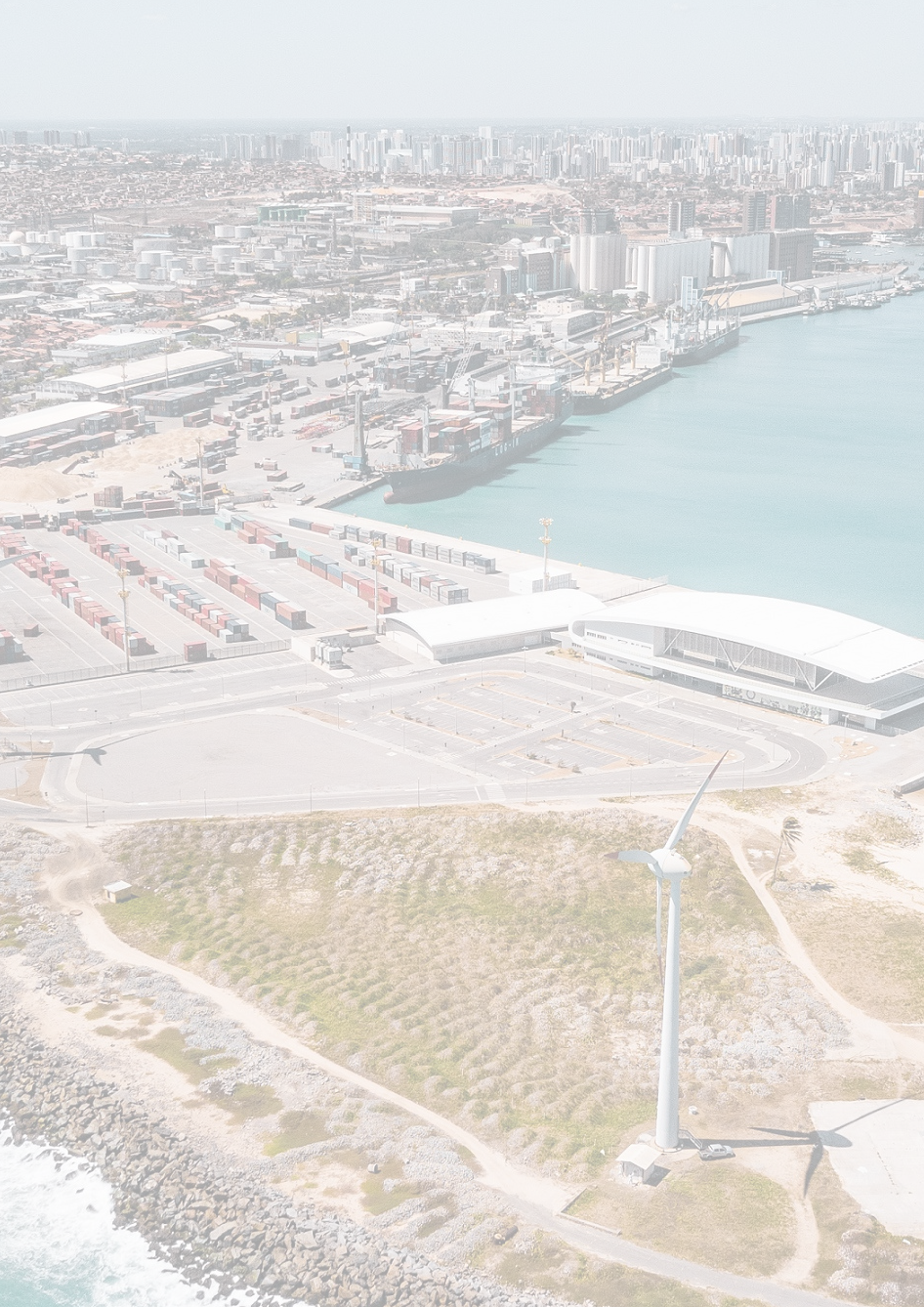 RELATÓRIO ANUAL DE ATIVIDADES DE AUDITORIA INTERNA – RAINT/2022Em cumprimento a Instrução Normativa SFCI-CGU n° 05, de 27.08.2021, a AUDINT da CDC apresenta o Relatório Anual de Atividades de Auditoria Interna – RAINT referente ao Exercício 2022.Este Relatório tem o objetivo de apresentar os resultados do trabalho de auditoria interna realizado em função das ações planejadas constantes no Plano Anual de Atividades de Auditoria – PAINT 2022, bem como as ações críticas que exigiram atuação desta Unidade de Auditoria.Durante o exercício de 2022, a Auditoria Interna teve por objetivo realizar atividades com o fim de verificar os controles internos da empresa, no tocante a sua existência e eficiência, aferir o cumprimento, por parte dos setores da estrutura organizacional, das normas, regulamentos, leis e decretos, bem como, acompanhar a implementação das recomendações de seus relatórios e dos órgãos de controle.- QUADRO DEMONSTRATIVO DA ALOCAÇÃO EFETIVA DA FORÇA DE TRABALHO DURANTE A VIGÊNCIA DO PAINT.Com base no quadro apresentado no PAINT 2022, a AUDINT elaborou quadro de execução do referido documento com as horas utilizadas:– POSIÇÃO SOBRE A EXECUÇÃO DOS SERVIÇOS DE AUDITORIA PREVISTOS NO PAINT, RELACIONANDO AQUELES FINALIZADOS, NÃO CONCLUÍDOS, NÃO REALIZADOS E REALIZADOS SEM PREVISÃO NO PAINT.– DESCRIÇÃO DOS FATOS RELEVANTES QUE IMPACTARAM A EXECUÇÃO DOS SERVIÇOS DE AUDITORIA.O quadro de lotação da Auditoria Interna da CDC durante o ano de 2022 foi composto por 03 membros: Coordenadora de Auditoria (titular da unidade), com formação em Direito e Ciências Contábeis, uma profissional, que atua na assessoria técnica desta Coordenadoria, com formação em Ciências Contábeis, e uma profissional cursando Ciências Contábeis, que também realiza as atividades de secretária de Conselho na CDC. Desta forma, trata-se de uma equipe pequena.Há previsão de dois estagiários de nível superior, cursando a faculdade de Ciências Contábeis, porém, na maior parte de 2022, essas vagas estiveram vazias em razão de as seleções realizadas não terem apresentado êxito, tendo em vista que a falta de comprometimento com a seleção ou a ausência de conhecimento acadêmico necessário.Ressalte-se, contudo que as maiores dificuldades na execução dos serviços de Auditoria Interna devem-se ao incremento das atividades de correição ao setor, tendo em vista que o setor de Auditoria tem um programa a seguir (PAINT) e as atividades de correição não são previsíveis e tem prazos curtos e imediatos, o que prejudica o desenvolvimento das atividades de auditoria, pois são constantemente descontinuadas ou suspensas em razão dos prazos correcionais, como pode ser constatado nos itens acima.A situação foi tratada no Relatório de Supervisão Ministerial Biêncio 2022/2023, em que constou nas Oportunidades de melhoria: “No que se refere ao acúmulo das funções de auditoria interna e corregedoria pela AUDINT, é importante o CONSAD e a Diretoria da Companhia reavaliarem essa situação, de maneira que a Auditoria Interna utilize os HH integralmente em serviços de auditoria, o que possibilitará o planejamento de outras auditorias em temas relevantes”.Além disso, em 2022, ainda persistiram os reflexos do hackeamento de dados e sistemas ocorrido na madrugada de 28/10/2019, tendo em vista a perda permanente de informações e dos sistemas desenvolvidos pela CDC, dificultando a análise das informações auditadas.- QUADRO DEMONSTRATIVO DO VALOR DOS BENEFÍCIOS FINANCEIROS E DO QUANTITATIVO DOS BENEFÍCIOS NÃO FINANCEIROS AUFERIDOS EM DECORRÊNCIA DA ATUAÇÃO DA UAIG AO LONGO DO EXERCÍCIO, CONFORME AS DISPOSIÇÕES DA INSTRUÇÃO NORMATIVA Nº 10, DE 28 DE ABRIL DE 2020, DA CGU.A Auditoria Interna, ao longo do exercício de 2021, fez sugestões para melhoria dos controles e correção de impropriedades. As recomendações foram variadas, mas sempre com foco na consecução dos objetivos do processo auditado, ressaltando os riscos encontrados bem como a necessidade de melhoria ou criação de controles com a finalidade de mitigar esses riscos. Houve, ainda, recomendações de elaboração de normativos e de melhoria em normativos existentes, bem como atuação quanto à conformidade e aderência à legislação, normas e entendimentos dos órgãos de controle, de forma preventiva, visando a que a CDC tenha seus atos pautados na legalidade e tenha suas contas julgadas regulares perante o Tribunal.A auditoria também atua no monitoramento da implementação das recomendações dos órgãos de controle.–  INFORME SOBRE OS RESULTADOS DO PROGRAMA DE GESTÃO E MELHORIA DA QUALIDADE – PGMQ.A AUDINT (Coordenadoria de Auditoria Interna) elaborou seu PGMQ, tendo sido aprovado pelo CONSAD em novembro de 2019, com início de implantação em 2020, através das avaliações realizadas pelas áreas auditadas a cada auditoria. Em 2021, referido documento foi anexado ao Regulamento Interno da AUDINT da CDC. A AUDINT analisou os itens relativos ao IACM do setor, INCLUSIVE TENDO REALIZADO ESSA AVALIAÇÃO NO Sistema e-aud em março de 2023, entretanto o relatório ainda não foi finalizado, devendo ocorrer ainda no primeiro semestre de 2023.Informa-se que todos os relatórios elaborados pela AUDINT são encaminhados para a Diretoria da CDC, ao COAUD e, posteriormente, aos Conselhos de Administração e Fiscal.Ressalte-se também que, além de possuir suas atribuições contidas no Regimento Interno da CDC, a AUDINT da CDC possui regulamento próprio, incluindo fundamentação legal, conceitos, definição, objetivo, missão, competência para nomeação e exoneração de coordenador de auditoria interna, requisitos para investidura na função comissionada de coordenador de auditoria interna, tempo de permanência e dispensa do coordenador de auditoria interna, diretrizes, prerrogativas, deveres dos membros e relacionados à atividade da auditoria interna, plano de auditoria, relatórios, monitoramento, disposições gerais e código de ética referentes à AUDINT e PGMQ. O Regulamento da AUDINT foi adequado à IN CGU nº 13/2020, bem como adequado ao Novo Estatuto da CDC, tendo sido aprovado em reunião de Diretoria Executiva (Resolução DIREXE nº 11/2021, de 26/04/2021) e do Conselho de Administração (Deliberação CONSAD nº 21/2021, de 26/04/2021). Em relação aos assuntos a serem tratados no Relatório do PGMQ, abaixo, constam os indicadores gerenciais de 2022.*Baseados na IN 04/2018 (Quantificação de benefícios pela UAIG) e no Manual de contabilização de benefícios, ambos da CGU.Estas são as considerações do presente Relatório Anual de Atividades de Auditoria Interna – RAINT 2022.Fortaleza, 31 de março de 2023.Theury Gomes Coordenadora de Auditoria InternaDETALHAMENTO DAS HORAS DE TRABALHODETALHAMENTO DAS HORAS DE TRABALHODETALHAMENTO DAS HORAS DE TRABALHODETALHAMENTO DAS HORAS DE TRABALHOEXECUÇÃO DO PLANO ANUAL DE ATIVIDADES DE AUDITORIA INTERNA – PAINTEXECUÇÃO DO PLANO ANUAL DE ATIVIDADES DE AUDITORIA INTERNA – PAINTEXECUÇÃO DO PLANO ANUAL DE ATIVIDADES DE AUDITORIA INTERNA – PAINTEXECUÇÃO DO PLANO ANUAL DE ATIVIDADES DE AUDITORIA INTERNA – PAINTEXERCÍCIO: 2022PREVISTO NO PAINTEXECUTADO em 2022NºDESCRIÇÃO SUMÁRIAHORASHORAS1SERVIÇOS DE AUDITORIA2.7122.4021.1PREVIDÊNCIA COMPLEMENTAR - PORTUS (PLANEJAMENTO, EXECUÇÃO E REVISÃO) – CONTINUAÇÃO 20211761361.2EXAME DE CONTAS (PLANEJAMENTO, EXECUÇÃO E REVISÃO)3061911.3CONTRATAÇÕES DIRETAS (PLANEJAMENTO, EXECUÇÃO E REVISÃO)3063421.4ARRENDAMENTOS (PLANEJAMENTO, EXECUÇÃO E REVISÃO)3062031.5PREVIDÊNCIA COMPLEMENTAR - PORTUS (PLANEJAMENTO, EXECUÇÃO E REVISÃO) – CONTINUAÇÃO 2021306001.6AVALIAÇÃO MENSAL DE UM PAGAMENTO (AMOSTRAGEM) - (EXECUÇÃO E REVISÃO)5762001.7VERIFICAÇÃO DE ADMISSIBILIDADE, COORDENAÇÃO DE PRAZOS E RELATÓRIOS PARA CONSELHO DO SISTEMA DE CORREIÇÃO (EXECUÇÃO E REVISÃO)73613302CAPACITAÇÃO DOS AUDITORES1205443MONITORAMENTOS SEMESTRAIS7847203.1MONITORAMENTO 1 (PLANEJAMENTO, EXECUÇÃO E REVISÃO)3042403.2MONITORAMENTO 2 (PLANEJAMENTO, EXECUÇÃO E REVISÃO)3043003.3MONITORAMENTO 20211761804GESTÃO E MELHORIA DA QUALIDADE4002764.1RELATÓRIO ANUAL PGMQ8040 (em andamento)4.2AVALIAÇÕES PGMQ POR AUDITORIA40204.3ELABORAÇÃO PAINT 20231361364.4ELABORAÇÃO RAINT 202180804.5REVISÃO DE NORMATIVO DA AUDINT64005GESTÃO INTERNA DA UAIG88885.1REUNIÕES DE EQUIPE DO SETOR24245.2FISCALIZAÇÃO DOS CONTRATOS DE AUDITORIA EXTERNA E DE ASSESSORIA AO CONFIS64646LEVANTAMENTO DE INFORMAÇÕES PARA ÓRGÃOS DE CONTROLE INTERNO OU EXTERNO3363286.1 RELATÓRIOS TRIMESTRAIS COAUD64646.2APOIO AO COAUD48246.3APOIO A AUDITORIA EXTERNAS80966.4Conselhos (reuniões)1441447RESERVA TÉCNICA (trabalhos realizados não previstos no PAINT)2402608OUTROS         4965608.1ANÁLISE E PARECER SOBRE RELATÓRIO DE GESTÃO1601608.2PREPARAÇÃO DO MATERIAL DAS REUNIÕES DOS CONSELHOS DE ADMINISTRAÇÃO E FISCAL (INCLUINDO ACOMPANHAMENTO DE SUAS PENDÊNCIAS) E PARTICIPAÇÃO EM SUAS REUNIÕES MENSAIS336400TOTAL5.1765.178TRABALHOS PREVISTOS NO PAINT 2022PREVISÃO NO PAINT 2022SITUAÇÃO EM 2022AUDITORIASAUDITORIASAUDITORIASAUDITORIA DE PREVIDÊNCIA COMPLEMENTAR-PORTUS (CONTINUAÇÃO 2021)SIM. JANEIRO/2022CONCLUÍDA. EXECUTADA EM 03/12/21 a 03/02/22 (RELATÓRIO 05/21, DE 03/02/22).AUDITORIA DE EXAME DE CONTASSIM. FEVEREIRO A MARÇO/2022CONCLUÍDA. EXECUTADA EM 04/02/22 A 11/03/22 (RELATÓRIO 01/22, DE 11/03/22).AUDITORIA DE LICITAÇÕES E CONTRATOS (CONTINUAÇÃO 2021)NÃO. (23/03/21 A 10/05/21)CONCLUÍDA. EXECUTADA EM 22/11 A 23/12 DE 2021; 02/02 A 23/02 DE 2022; 14/03 A 20/04 DE 2022; 25/04 A 28/04 DE 2022; E 24/05/2022. (RELATÓRIO 02/22, DE 24/05/22).AUDITORIA DE CONTRATAÇÕES DIRETASSIM. ABRIL A JUNHO/2022CONCLUÍDA. EXECUTADA EM 22/06/22 A 30/06/22; 18/08/22 a 19/08/22; 29/08/22 a 26/10/22; 02/01/23 a 15/03/23) (RELATÓRIO 04/22, DE 15/03/23).AUDITORIA DE ARRENDAMENTOSSIM. JUNHO A AGOSTO/2022CONCLUÍDA. EXECUTADA EM 18/04/22 A 28/06/22 (RELATÓRIO 03/22, DE 28/06/22).AUDITORIA DE PREVIDÊNCIA COMPLEMENTAR-PORTUSSIM. OUTUBRO A DEZEMBRO/2022CANCELADA EM RAZÃO DA AUDITORIA REALIZADA POR EMPRESA CONTRATADA, CONFORME A CGPAR.MONITORAMENTO SEMESTRAL DE RECOMENDAÇÕES 02 (CONTINUAÇÃO 2021)SIM. (JANEIRO/2022)CONCLUÍDO. SEM RELATÓRIO.MONITORAMENTO SEMESTRAL DE RECOMENDAÇÕES 01SIM. JUNHO A AGOSTO/2022CONCLUÍDO. EXECUTADO AO LONGO DE 2022 (RELATÓRIO 05/22, DE 24/02/23).MONITORAMENTO SEMESTRAL DE RECOMENDAÇÕES 02SIM. OUTUBRO A DEZEMBRO/2022CONCLUÍDO. EXECUTADO AO LONGO DE 2022 (RELATÓRIO 06/22, DE 24/02/23).DILIGÊNCIASDILIGÊNCIASDILIGÊNCIASDILIGÊNCIA 01 – ANÁLISE DA CONFORMIDADE ENTRE O PREVISTO E O REALIZADO DA REMUNERAÇÃO DE DIRIGENTES NO PERÍODO DE ABRIL/2021 A MARÇO/2022NÃO.CONCLUÍDA. (RELATÓRIO FINALIZADO EM 09/03/2022).DILIGÊNCIA 02 – ANÁLISE DA EXECUÇÃO ORÇAMENTÁRIA NO PERÍODO DE JANEIRO A JUNHO DE 2022.NÃO.CONCLUÍDA. (INICIADA NO FIM DE JUNHO DE 2022 E RELATÓRIO FINALIZADO EM 23/08/2022).DILIGÊNCIA 03 – SOLICITAÇÃO DOS CONSELHOS, COM BASE EM DENÚNCIANÃOCONCLUÍDA. RELATÓRIO FINALIZADO EM 18/10/2022.DILIGÊNCIAS DE PAGAMENTODILIGÊNCIAS DE PAGAMENTODILIGÊNCIAS DE PAGAMENTOAVALIAÇÃO DE PAGAMENTO POR AMOSTRAGEM – 01SIM. (JANEIRO)CONCLUÍDA. DILIGÊNCIA DE PAGAMENTO 01/22, DATADA DE 10/03/2022.AVALIAÇÃO DE PAGAMENTO POR AMOSTRAGEM – 02SIM. (FEVEREIRO)CONCLUÍDA. DILIGÊNCIA DE PAGAMENTO 02/22, DATADA DE 11/05/2022.AVALIAÇÃO DE PAGAMENTO POR AMOSTRAGEM - 03SIM. (MARÇO)CONCLUÍDA. DILIGÊNCIA DE PAGAMENTO 03/22, DATADA DE 16/05/2022.AVALIAÇÃO DE PAGAMENTO POR AMOSTRAGEM – 04SIM. (ABRIL)CONCLUÍDA. DILIGÊNCIA DE PAGAMENTO 04/22, DATADA DE 19/05/2022.AVALIAÇÃO DE PAGAMENTO POR AMOSTRAGEM – 05SIM. (MAIO)CONCLUÍDA. DILIGÊNCIA DE PAGAMENTO 05/22, DATADA DE 12/07/2022.AVALIAÇÃO DE PAGAMENTO POR AMOSTRAGEM - 06SIM. (JUNHO)CONCLUÍDA. DILIGÊNCIA DE PAGAMENTO 06/22, DATADA DE 01/08/2022.AVALIAÇÃO DE PAGAMENTO POR AMOSTRAGEM - 07SIM. (JULHO)CONCLUÍDA. DILIGÊNCIA DE PAGAMENTO 07/22, DATADA DE 23/11/2022.AVALIAÇÃO DE PAGAMENTO POR AMOSTRAGEM - 08SIM. (AGOSTO)CONCLUÍDA. DILIGÊNCIA DE PAGAMENTO 08/22, DATADA DE 25/11/2022.AVALIAÇÃO DE PAGAMENTO POR AMOSTRAGEM - 09SIM. (SETEMBRO)CONCLUÍDA. DILIGÊNCIA DE PAGAMENTO 09/22, DATADA DE 12/01/2023.AVALIAÇÃO DE PAGAMENTO POR AMOSTRAGEM - 10SIM. (OUTUBRO)CANCELADA.AVALIAÇÃO DE PAGAMENTO POR AMOSTRAGEM - 11SIM. (NOVEMBRO)CANCELADA.AVALIAÇÃO DE PAGAMENTO POR AMOSTRAGEM - 12SIM. (DEZEMBRO)CANCELADA.DEMAIS ATIVIDADES DEMAIS ATIVIDADES DEMAIS ATIVIDADES ELABORAÇÃO PAINT 2023SIM. (ATÉ 31/10/2022)CONCLUÍDO. REALIZADO NO PRAZO PREVISTO NA IN 05 DA CGU.ELABORAÇÃO RAINT 2021SIM. (ATÉ 31/03/2022)CONCLUÍDO. REALIZADO NO PRAZO PREVISTO NA IN 05 DA CGU.APOIO À AUDITORIA EXTERNA E À FISCALIZAÇÃO DA CGU E DO TCUSIM. (JANEIRO A DEZEMBRO/2022)REALIZADO DURANTE O EXERCÍCIO DE 2022 SEMPRE QUE SOLICITADO.FISCALIZAÇÃO DOS CONTRATOS DE AUDITORIA EXTERNA E ASSESSORIA AO CONFIS COM ELABORAÇÃO TERMO DE REFERÊNCIA PARA AS CONTRATAÇÕES.SIM. (JANEIRO A DEZEMBRO/2022)REALIZADO DURANTE O EXERCÍCIO DE 2022.PREPARAÇÃO DE DOCUMENTAÇÃO E PARTICIPAÇÃO NOS CONSELHOS DE ADMINISTRAÇÃO E FISCALSIM. (MENSAL)REALIZADO DURANTE O EXERCÍCIO DE 2022.AVALIAÇÕES PGMQ POR AUDITORIASIM. (JANEIRO A DEZEMBRO/2022)PARCIAL.RELATÓRIO ANUAL PGMQSIM. (ATÉ 31/12/2022)REALIZADAS AS ANÁLISES, DE ACORDO COM O IACM. AVALIAÇÃO NO IACM NO E-AUD REALIZADO EM 2023. RELATÓRIO EM ANDAMENTO.ANÁLISE E PARECER SOBRE RELATÓRIO DE GESTÃOSIM. (NÃO DETERMINADO, CONFORME PRAZO ESTIPULADO PELO TCU)CONCLUÍDO. PARECER DATADO DE 16/05/2022.REUNIÕES DE EQUIPE DO SETORSIM. (JANEIRO A DEZEMBRO/2022)REALIZADAS DURANTE O EXERCÍCIO DE 2022.REVISÃO DE NORMATIVO DA AUDINT SIM. (JANEIRO A DEZEMBRO/2022)NÃO REALIZADA.ELABORAÇÃO DE PROGRAMA DE TREINAMENTO DO SETOR PARA O ANO SEGUINTE.NÃO.REALIZADA.PRESTAÇÃO DE APOIO ÀS ÁREAS DA CDC QUE SOLICITAM CONSULTA.NÃO.REALIZADA NO EXERCÍCIO DE 2022.SELEÇÃO DE ESTAGIÁRIOS (ENVIO DE E-MAILS, ELABORAÇÃO E CORREÇÃO DE PROVAS, ANÁLISE DE CURRÍCULOS E HISTÓRICOS E ENTREVISTAS)NÃO.REALIZADAS VÁRIAS VEZES.REUNIÕES SOBRE AS DEMONSTRAÇÕES CONTÁBEIS DE 2022.NÃO.CONCLUÍDO.REUNIÕES COM CODCON E COAUD.NÃO.EM ANDAMENTO (CONTÍNUO).RELATÓRIOS TRIMESTRAIS AO COAUDRELATÓRIOS TRIMESTRAIS AO COAUDRELATÓRIOS TRIMESTRAIS AO COAUDRELATÓRIO RELATIVO AO TRIMESTRE 4 DE 2021 DE ATIVIDADES DA AUDINT PARA O COAUDSIM. (JANEIRO/22)CONCLUÍDO. RELATÓRIO DATADO DE 23/02/2022.RELATÓRIO RELATIVO AO TRIMESTRE 1 DE 2022 DE ATIVIDADES DA AUDINT PARA O COAUDSIM. (ABRIL/22)CONCLUÍDO. RELATÓRIO DATADO DE 17/05/22.RELATÓRIO RELATIVO AO TRIMESTRE 2 DE 2022 DE ATIVIDADES DA AUDINT PARA O COAUDSIM. (JULHO/22)CONCLUÍDO. RELATÓRIO DATADO DE 23/08/22.RELATÓRIO RELATIVO AO TRIMESTRE 3 DE 2022 DE ATIVIDADES DA AUDINT PARA O COAUDSIM. (OUTUBRO/22)CONCLUÍDO. RELATÓRIO DATADO DE 17/10/2022.JUÍZOS DE ADMISSIBILIDADEJUÍZOS DE ADMISSIBILIDADEJUÍZOS DE ADMISSIBILIDADEVERIFICAÇÃO DE ADMISSIBILIDADE  - PROC SEI Nº 50900.001158/2021-64SIM. (NÃO DETERMINADO)CONCLUÍDO. PARECER 01/22, DATADO DE 31/01/22.VERIFICAÇÃO DE ADMISSIBILIDADE - PROC SEI Nº 50900.000918/2021-16SIM. (NÃO DETERMINADO)CONCLUÍDO. PARECER 02/22, DATADO DE 04/02/22.VERIFICAÇÃO DE ADMISSIBILIDADE - PROC SEI Nº 50900.000211/2022-91SIM. (NÃO DETERMINADO)CONCLUÍDO. PARECER 03/22, DATADO DE 14/02/22.VERIFICAÇÃO DE ADMISSIBILIDADE -  PROC SEI Nº 00115.000003/2022-70SIM. (NÃO DETERMINADO)CONCLUÍDO. PARECER 04/22, DATADO DE 15/03/22.VERIFICAÇÃO DE ADMISSIBILIDADE - PROC SEI Nº 50900.001154/2021-86SIM. (NÃO DETERMINADO)CONCLUÍDO. PARECER 05/22, DATADO DE 05/04/22.VERIFICAÇÃO DE ADMISSIBILIDADE - PROC SEI Nº 50900.000514/2021-22SIM. (NÃO DETERMINADO)CONCLUÍDO. PARECER 06/22, DATADO DE 20/04/22.VERIFICAÇÃO DE ADMISSIBILIDADE - PROC SEI Nº 50900.000412/2022-98SIM. (NÃO DETERMINADO)CONCLUÍDO. PARECER 07/22, DATADO DE 27/04/22.VERIFICAÇÃO DE ADMISSIBILIDADE - PROC SEI Nº 50900.000413/2022-32SIM. (NÃO DETERMINADO)CONCLUÍDO. PARECER 09/22, DATADO DE 22/06/22.VERIFICAÇÃO DE ADMISSIBILIDADE - PROC SEI Nº 50900.000558/2022-33SIM. (NÃO DETERMINADO)CONCLUÍDO. PARECER 10/22, DATADO DE 23/06/22.VERIFICAÇÃO DE ADMISSIBILIDADE - PROC SEI Nº 50900.000770/2022-09SIM. (NÃO DETERMINADO)CONCLUÍDO. PARECER 11/22, DATADO DE 25/07/22.VERIFICAÇÃO DE ADMISSIBILIDADE - PROC SEI Nº 50900.000551/2022-11SIM. (NÃO DETERMINADO)CONCLUÍDO. PARECER 12/22, DATADO DE 26/07/22.VERIFICAÇÃO DE ADMISSIBILIDADE - PROC SEI Nº 00115.000064/2022-37SIM. (NÃO DETERMINADO)CONCLUÍDO. PARECER 13/22, DATADO DE 17/08/22.VERIFICAÇÃO DE ADMISSIBILIDADE - PROC SEI Nº 50900.000621/2022-31SIM. (NÃO DETERMINADO)CONCLUÍDO. PARECER 14/22, DATADO DE 30/08/22.VERIFICAÇÃO DE ADMISSIBILIDADE - PROC SEI Nº 50900.000624/2020-11SIM. (NÃO DETERMINADO)CONCLUÍDO. PARECER 15/22, DATADO DE 02/09/22.VERIFICAÇÃO DE ADMISSIBILIDADE - PROC SEI Nº 50000.024630/2022-61SIM. (NÃO DETERMINADO)CONCLUÍDO. PARECER 16/22, DATADO DE 28/09/22.VERIFICAÇÃO DE ADMISSIBILIDADE - PROC SEI Nº 50900.000405/2022-96SIM. (NÃO DETERMINADO)CONCLUÍDO. PARECER 17/22, DATADO DE 05/10/22.VERIFICAÇÃO DE ADMISSIBILIDADE - PROC SEI Nº 50900.000592/2020-46SIM. (NÃO DETERMINADO)CONCLUÍDO. PARECER 18/22, DATADO DE 17/11/22.VERIFICAÇÃO DE ADMISSIBILIDADE - PROC SEI Nº 50900.001153/2022- 12SIM. (NÃO DETERMINADO)CONCLUÍDO. PARECER 19/22, DATADO DE 02/12/22.RELATÓRIOS TRIMESTRAIS DE CORREIÇÃORELATÓRIOS TRIMESTRAIS DE CORREIÇÃORELATÓRIOS TRIMESTRAIS DE CORREIÇÃORELATÓRIO TRIMESTRAL DE CORREIÇÃO (PERÍODO 29/10 A 28/01)SIM. (JANEIRO/22)CONCLUÍDO. RELATÓRIO 02, DE 26/01/2022.RELATÓRIO TRIMESTRAL DE CORREIÇÃO (PERÍODO 29/01 A 28/04)SIM. (ABRIL/22)CONCLUÍDO. RELATÓRIO 03, DE 24/05/2022.RELATÓRIO TRIMESTRAL DE CORREIÇÃO (PERÍODO 29/04 A 28/07)SIM. (JULHO/22)CONCLUÍDO. RELATÓRIO 04, DE 05/08/2022.RELATÓRIO TRIMESTRAL DE CORREIÇÃO (PERÍODO 29/07 A 28/10)SIM. (OUTUBRO/22)CONCLUÍDO. RELATÓRIO 05, DE 25/11/2022.Sem destaques de benefícios financeiros.Benefícios Não-Financeiros Aferidos no Período:Sem destaques de benefícios financeiros.Benefícios Não-Financeiros Aferidos no Período:Dimensão do BenefícioQuantidadePessoas, Infraestrutura e/ou Processos Internos - Repercussão Estratégica02Pessoas, Infraestrutura e/ou Processos Internos - Repercussão Tático/Operacional0810Nome do IndicadorIndicadorForma de AferiçãoExplicaçãoTempo médio de realização das auditorias36,76 diasMédia de dias entre a data de conclusão e a data de início das auditoriasTempo médio, em dias, entre a data de conclusão e a data de início das auditorias (auditorias e diligências de pagamento)– apoia a avaliação sobre a tempestividade das entregas da auditoria – HH médio das auditorias82,30 horasHH Utilizado / Auditorias RealizadasHH médio alocado aos trabalhos de auditoria (auditorias e diligências de pagamento)– apoia a avaliação sobre o esforço (e o custo) despendido com cada trabalho e a tomada de decisão sobre sua relevância em face dos resultados esperados –Alocação da capacidade operacional em trabalhos de auditoria52,39%HH Alocado ao PAINT / HH TotalPercentual de trabalhos de auditoria (serviços de auditoria no quadro acima)na composição do PAINT – apoia a tomada de decisão sobre a alocação da capacidade operacional da UAIG –Eficácia das recomendações10%Recomendações emitidas no exercício Atendidas no próprio exercício/ Recomendações Emitidas no exercícioPercentual de recomendações emitidas efetivamente implementadas pela gestão – apoia a avaliação sobre a qualidade e a exequibilidade das recomendações obtidas –Benefícios financeiros*Não houveBenefícios Financeiros / AnoResultados financeiros efetivos decorrentes dos trabalhos de auditoria (economias obtidas; desperdícios evitados; etc.) por ano – proporciona avaliação quanto à efetividade da auditoria interna –Benefícios não-financeiros*10 benefíciosBenefícios não-financeiros / AnoMelhorias estruturantes não-financeiras implementadas em decorrência dos trabalhos de auditoria (melhoria de controles; melhoria de processos; etc.) por ano – proporciona avaliação quanto à efetividade da auditoria interna –